Автоматизация.Дано: 10 реле, каждое с одним контактом. 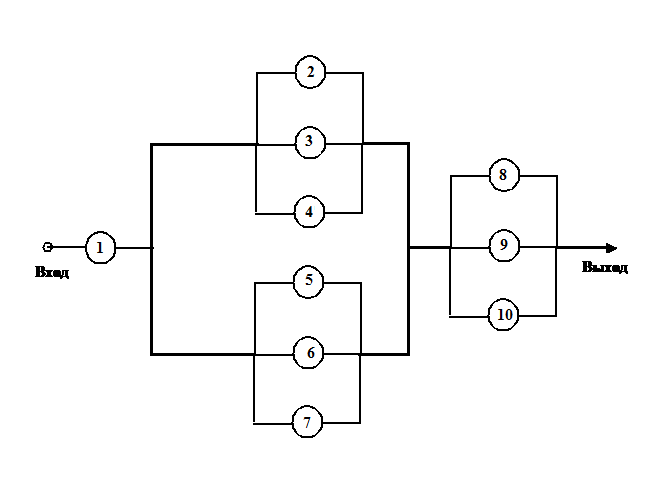 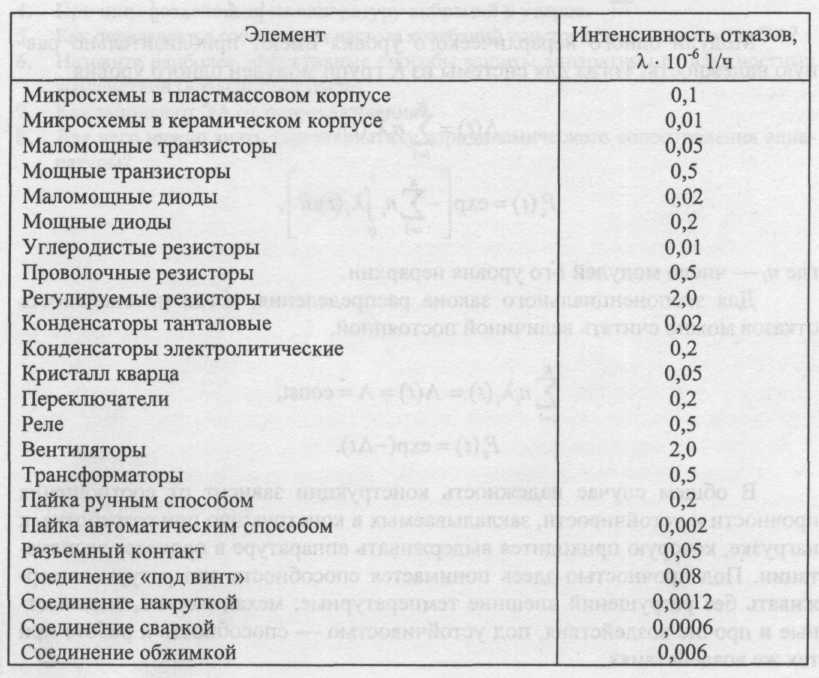 Интенсивность отказа всех реле  0,5.Срок службы реле в количестве переключении;В каталоге указано 5 тыс. срабатываний без сбоев.Определить: 1. число безотказных срабатываний реле? 2. интенсивность отказов до и после 5 тыс. срабатываний?Сайт примера: http://www.reshim.su/blog/najti_chislo_bezotkaznykh_srabatyvanij_rele/2013-01-23-230